PE                 FLE Y1/2                   HockeyPE                 FLE Y1/2                   HockeyPE                 FLE Y1/2                   Hockey                       Our Endpoint                                                                       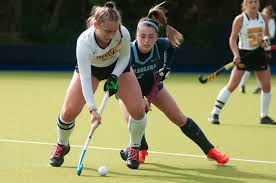 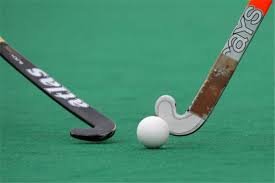 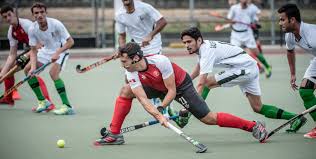                        Our Endpoint                                                                                              Our Endpoint                                                                       SMSCSocial – Cooperating well with others Spiritual – Sense of enjoyment and fascination in our learningCultural – Willingness to participate in sporting opportunities